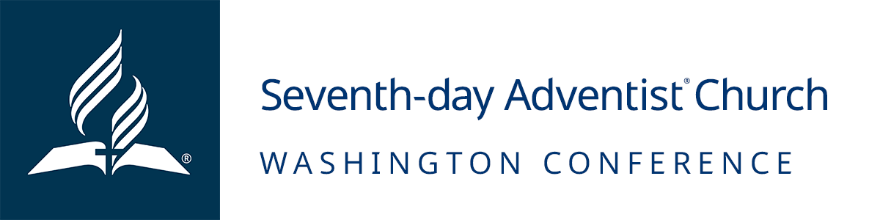 COMMUNICATION DIRECTOR JOB DESCRIPTIONWASHINGTON CONFERENCE OF SEVENTH-DAY ADVENTISTSJob Title: Communication DirectorName: 	Credentials: 	Date Updated: September 1, 2023Department: Category: 		Supervisor: 		Supervisor’s Title: JOB SUMMARYThe Communication Director is entrusted with managing Washington Conference of Seventh-day Adventists' internal and external communications. This multifaceted role encompasses public relations, strategic planning and training, internal church communication, advertising, and promotion, as well as overseeing special projects. It demands a combination of strategic thinking and hands-on execution.ESSENTIAL FUNCTIONSPublic RelationsRepresent the conference during crisis communication situationsMonitor social conversations and media mentionsRespond to telephone calls, emails, and social media messagesProvide strategic communication support to conference administrationManage brand identity assetsStrategy, Visioning, & TrainingOffer strategic communication coaching to conference leaders, pastors, principals, department leaders, and communication volunteersEmpower local church and school communicatorsStay updated on industry trends and developmentsTranslate technical material into easy-to-understand formats for a general audiencePursue continuing education opportunitiesInternal Church CommunicationCurate engaging written and visual content for various platformsManage social media and big data analyticsProduce the Washington news section in the Northwest Gleaner magazineCreate a Gleaner insert for membersShare news and announcements with local church and school communicatorsProvide event reporting and photo coverageSupply news stories to church media outletsOversee the conference websiteAdvertising and PromotionDevelop and execute creative concepts and marketing strategiesCreate promotional materials for conference events, offerings, and projectsPromote conference events through various channelsEnsure design continuity and branding for conference departmentsSpecial ProjectsCollaborate on missional project development and implementationManage projects such as Camp Meeting program collateral and Constituency Session ReportsMedia MinistrySupervise media ministry production associate in tasks related to video content, studio management, event staging, lighting and streaming, audio-visual coaching, and vendor relationshipsOther ResponsibilitiesManage internships, as requested and assignedOversee media production associatePerform other tasks as assigned and agreed uponKNOWLEDGE, SKILL, AND APTITUDE REQUIREMENTSActive Seventh-day Adventist memberBachelors in communications or equivalent experienceDemonstrated leadership experienceStrong interpersonal and problem-solving skillsExcellent written, visual, and verbal communicationProficiency in Adobe Creative Cloud, MS Office, and Internet-based applicationsCreativity, attention to detail, multitasking, and customer serviceAbility to work independently and under pressureDiscretion in handling confidential informationDeadline-oriented, both independently and in a teamFlexibility to work evenings, weekends, or beyond regular hours as neededACCOUNTABILITYThe Communication Director reports to:The Washington Conference Constituency (election every five years)The Washington Conference Executive CommitteeThe Washington Conference President and Vice PresidentsThe North Pacific Union Conference and North American Division Communications Directors as counselors and advisorsCONTACTS & ORGANIZATIONAL RELATIONSHIPSFrequent interaction with church leaders, external organizations, laypersons, and Washington Conference personnel at all levels is expected. Exceptional interpersonal skills and a professional Christian image are essential. Communication may occur in person, via telephone, email, or mail. Loyalty and support for the Adventist Church, Washington Conference, and supervisors are paramount.PHYSICAL REQUIREMENTSThe role involves mobility in various environments, including churches and outdoor terrain. Physical abilities required include reading, speaking, hearing, reaching, climbing, grasping, and lifting items up to 25 lbs. Travel within the Washington Conference territory is necessary, with varying conditions. Reasonable accommodations will be considered for individuals with disabilities.WORKING CONDITIONSMost duties are conducted in a typical office setting with minimal discomfort. However, the role necessitates travel to represent the Conference at events, trainings, committees, and project assignments. Irregular hours may be required. Workspaces are well-lit and ventilated. Driving under diverse road conditions may be necessary. All out-of-town travel must receive approval and align with the Washington Conference employee handbook. Standard work hours, as per the handbook, apply, averaging 40-50 hours per week, including occasional nights and weekends.ACKNOWLEDGEMENTS I have fully read and understand my job description. I intend to perform the duties and responsibilities to the best of my ability and will seek guidance and clarification from my direct supervisor if I have questions. I know of no reason that I should not be able to fully comply with the tasks, responsibilities and physical demands as outlined in this job description.Employee Signature: _______________________________________ Date:  _______________